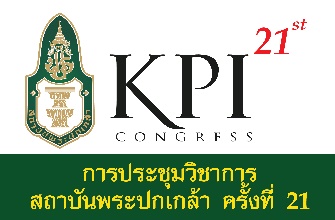 แบบฟอร์มส่งบทความเพื่อตีพิมพ์ในเอกสารประกอบการประชุมวิชาการสถาบันพระปกเกล้า ครั้งที่ 21 ประจำปี 2562วันที่........... เดือน............................................ พ.ศ. 2562เรื่อง ขอตีพิมพ์บทความในเอกสารประกอบการประชุมวิชาการฯ เรียน คณะกรรมการผู้ทรงคุณวุฒิ สถาบันพระปกเกล้า ข้าพเจ้า (นาย /นาง /นางสาว)............................................................................................................................ สถานะผู้ส่งบทความ  1) อาจารย์ ตำแหน่งทางวิชาการ..................................................................... สาขาวิชา...............................................................................................................คณะ..............................................มหาวิทยาลัย................................................................................... 2) นักวิชาการ/นักวิจัย สังกัด........................................................................................................... 3) นิสิต/นักศึกษา ระดับ  3.1) ปริญญาเอก  	 3.2) ปริญญาโท สาขาวิชา.............................................................................................................. คณะ..............................................มหาวิทยาลัย...................................................  4) บุคคลทั่วไป (ระบุรายละเอียด)...................................................................................................................................................................................................................................................................รูปแบบบทความ 	 1) บทความวิชาการ 	 2) บทความวิจัย 3) บทความวิทยานิพนธ์ชื่อเรื่อง (ภาษาไทย)........................................................................................................................................... ............................................................................................................................................................................ ชื่อเรื่อง (ภาษาอังกฤษ)...................................................................................................................................... ............................................................................................................................................................................โปรดระบุกลุ่มย่อยที่ต้องการส่งบทความ  ห้องย่อยที่ 1: เสริมสร้างความเสมอภาคด้วยระบบกฎหมาย   ห้องย่อยที่ 2: สร้างเสถียรภาพระบบการเมืองเพื่อลดความเหลื่อมล้ำ ห้องย่อยที่ 3: ลดความเหลื่อมล้ำทางเศรษฐกิจด้วยประชาธิปไตยที่มีคุณภาพ ห้องย่อยที่ 4: เพิ่มคุณภาพประชาธิปไตยเพื่อพัฒนาสังคมเสมอภาค ห้องย่อยที่ 5: เสริมสร้างการกระจายอำนาจให้เป็นกลไกลดความเหลื่อมล้ำในระดับพื้นที่  ที่อยู่ที่สามารถติดต่อได้สะดวก เลขที่..................... หมู่ที่............ ซอย.............................................................. ถนน.............................................ตำบล/แขวง............................................อำเภอ/เขต..................................... จังหวัด..........................................รหัสไปรษณีย์.........................................โทรศัพท์....................................... โทรสาร............................................................Email........................................................................................ ข้าพเจ้าขอรับรองว่า ข้อความข้างต้นเป็นความจริงทุกประการ และขอรับรองว่า บทความที่ส่งมานี้เป็นผลงานของข้าพเจ้าหรือเป็นผลงานที่ข้าพเจ้ามีส่วนร่วมในการค้นคว้าวิจัย โดยมิได้ลอกเลียนวรรณกรรม (Plagiarism) และมิได้ละเมิดในลิขสิทธิ์ของผู้อื่นโดยมิได้รับอนุญาต และผลงานที่ส่งมานี้ไม่เคยเสนอหรืออยู่ระหว่างการเสนอตีพิมพ์ในวารสารวิชาการใดมาก่อน(ลงชื่อ)................................................................. ผู้ส่งบทความ                                              (......................................................................)